1.1. Описание услуги1.1. Описание услуги1.1. Описание услуги1.1. Описание услуги1.1. Описание услуги1.1. Описание услуги1.1. Описание услугиВ рамках ИТ-услуги сервисный провайдер обеспечивает в объёме реализованных бизнес-процессов стабильное функционирование информационной системы «Сириус» (ИС «Сириус») в установленный период доступности, а также своевременную поддержку пользователей данной системы.В рамках ИТ-услуги сервисный провайдер обеспечивает в объёме реализованных бизнес-процессов стабильное функционирование информационной системы «Сириус» (ИС «Сириус») в установленный период доступности, а также своевременную поддержку пользователей данной системы.В рамках ИТ-услуги сервисный провайдер обеспечивает в объёме реализованных бизнес-процессов стабильное функционирование информационной системы «Сириус» (ИС «Сириус») в установленный период доступности, а также своевременную поддержку пользователей данной системы.В рамках ИТ-услуги сервисный провайдер обеспечивает в объёме реализованных бизнес-процессов стабильное функционирование информационной системы «Сириус» (ИС «Сириус») в установленный период доступности, а также своевременную поддержку пользователей данной системы.В рамках ИТ-услуги сервисный провайдер обеспечивает в объёме реализованных бизнес-процессов стабильное функционирование информационной системы «Сириус» (ИС «Сириус») в установленный период доступности, а также своевременную поддержку пользователей данной системы.В рамках ИТ-услуги сервисный провайдер обеспечивает в объёме реализованных бизнес-процессов стабильное функционирование информационной системы «Сириус» (ИС «Сириус») в установленный период доступности, а также своевременную поддержку пользователей данной системы.В рамках ИТ-услуги сервисный провайдер обеспечивает в объёме реализованных бизнес-процессов стабильное функционирование информационной системы «Сириус» (ИС «Сириус») в установленный период доступности, а также своевременную поддержку пользователей данной системы.1.2. Способ подключения к ИТ-системе (если необходимо и в зависимости от технической возможности организации)1.2. Способ подключения к ИТ-системе (если необходимо и в зависимости от технической возможности организации)1.2. Способ подключения к ИТ-системе (если необходимо и в зависимости от технической возможности организации)1.2. Способ подключения к ИТ-системе (если необходимо и в зависимости от технической возможности организации)1.2. Способ подключения к ИТ-системе (если необходимо и в зависимости от технической возможности организации)1.2. Способ подключения к ИТ-системе (если необходимо и в зависимости от технической возможности организации)1.2. Способ подключения к ИТ-системе (если необходимо и в зависимости от технической возможности организации)	Ярлык на Портале терминальных приложений	Прямая ссылка на Web-ресурс из КСПД	Прямая ссылка на Web-ресурс из интернет (требуется АП комплекса «ViPNet-Гринатом)	«Толстый клиент» на АРМ пользователя (требуется СКЗИ на АРМ / не требуется)	Другой способ ИС КУРС в части общедоступной информации	Ярлык на Портале терминальных приложений	Прямая ссылка на Web-ресурс из КСПД	Прямая ссылка на Web-ресурс из интернет (требуется АП комплекса «ViPNet-Гринатом)	«Толстый клиент» на АРМ пользователя (требуется СКЗИ на АРМ / не требуется)	Другой способ ИС КУРС в части общедоступной информации	Ярлык на Портале терминальных приложений	Прямая ссылка на Web-ресурс из КСПД	Прямая ссылка на Web-ресурс из интернет (требуется АП комплекса «ViPNet-Гринатом)	«Толстый клиент» на АРМ пользователя (требуется СКЗИ на АРМ / не требуется)	Другой способ ИС КУРС в части общедоступной информации	Ярлык на Портале терминальных приложений	Прямая ссылка на Web-ресурс из КСПД	Прямая ссылка на Web-ресурс из интернет (требуется АП комплекса «ViPNet-Гринатом)	«Толстый клиент» на АРМ пользователя (требуется СКЗИ на АРМ / не требуется)	Другой способ ИС КУРС в части общедоступной информации	Ярлык на Портале терминальных приложений	Прямая ссылка на Web-ресурс из КСПД	Прямая ссылка на Web-ресурс из интернет (требуется АП комплекса «ViPNet-Гринатом)	«Толстый клиент» на АРМ пользователя (требуется СКЗИ на АРМ / не требуется)	Другой способ ИС КУРС в части общедоступной информации	Ярлык на Портале терминальных приложений	Прямая ссылка на Web-ресурс из КСПД	Прямая ссылка на Web-ресурс из интернет (требуется АП комплекса «ViPNet-Гринатом)	«Толстый клиент» на АРМ пользователя (требуется СКЗИ на АРМ / не требуется)	Другой способ ИС КУРС в части общедоступной информации	Ярлык на Портале терминальных приложений	Прямая ссылка на Web-ресурс из КСПД	Прямая ссылка на Web-ресурс из интернет (требуется АП комплекса «ViPNet-Гринатом)	«Толстый клиент» на АРМ пользователя (требуется СКЗИ на АРМ / не требуется)	Другой способ ИС КУРС в части общедоступной информации1.3. Группа корпоративных бизнес-процессов / сценариев, поддерживаемых в рамках услуги   1.3. Группа корпоративных бизнес-процессов / сценариев, поддерживаемых в рамках услуги   1.3. Группа корпоративных бизнес-процессов / сценариев, поддерживаемых в рамках услуги   1.3. Группа корпоративных бизнес-процессов / сценариев, поддерживаемых в рамках услуги   1.3. Группа корпоративных бизнес-процессов / сценариев, поддерживаемых в рамках услуги   1.3. Группа корпоративных бизнес-процессов / сценариев, поддерживаемых в рамках услуги   1.3. Группа корпоративных бизнес-процессов / сценариев, поддерживаемых в рамках услуги    Группа процессов «Управление инвестиционно-проектной деятельностью» Госкорпорации «Росатом» и её организаций
 Группа процессов «Управление инвестиционно-проектной деятельностью» Госкорпорации «Росатом» и её организаций
 Группа процессов «Управление инвестиционно-проектной деятельностью» Госкорпорации «Росатом» и её организаций
 Группа процессов «Управление инвестиционно-проектной деятельностью» Госкорпорации «Росатом» и её организаций
 Группа процессов «Управление инвестиционно-проектной деятельностью» Госкорпорации «Росатом» и её организаций
 Группа процессов «Управление инвестиционно-проектной деятельностью» Госкорпорации «Росатом» и её организаций
 Группа процессов «Управление инвестиционно-проектной деятельностью» Госкорпорации «Росатом» и её организаций
1.4. Интеграция с корпоративными ИТ-системами1.4. Интеграция с корпоративными ИТ-системами1.4. Интеграция с корпоративными ИТ-системами1.4. Интеграция с корпоративными ИТ-системами1.4. Интеграция с корпоративными ИТ-системами1.4. Интеграция с корпоративными ИТ-системами1.4. Интеграция с корпоративными ИТ-системамиИТ-системаГруппа процессовГруппа процессовГруппа процессовГруппа процессовГруппа процессов 1C: Цифровой РосатомВыгрузка фактических финансовых данных по проектам из ERP-системВыгрузка фактических финансовых данных по проектам из ERP-системВыгрузка фактических финансовых данных по проектам из ERP-системВыгрузка фактических финансовых данных по проектам из ERP-системВыгрузка фактических финансовых данных по проектам из ERP-систем СУРП ГКВыгрузка фактических финансовых данных по проектам из ERP-системВыгрузка фактических финансовых данных по проектам из ERP-системВыгрузка фактических финансовых данных по проектам из ERP-системВыгрузка фактических финансовых данных по проектам из ERP-системВыгрузка фактических финансовых данных по проектам из ERP-системЕОС НСИ	Получение аналитик ЕПС;	Передача справочников ИС «Сириус»;	Передача перечня компонентов портфеля.	Получение аналитик ЕПС;	Передача справочников ИС «Сириус»;	Передача перечня компонентов портфеля.	Получение аналитик ЕПС;	Передача справочников ИС «Сириус»;	Передача перечня компонентов портфеля.	Получение аналитик ЕПС;	Передача справочников ИС «Сириус»;	Передача перечня компонентов портфеля.	Получение аналитик ЕПС;	Передача справочников ИС «Сириус»;	Передача перечня компонентов портфеля.ЕОСДОПолучение статуса согласования документовПолучение статуса согласования документовПолучение статуса согласования документовПолучение статуса согласования документовПолучение статуса согласования документовРСПиБФормирование данных по проектам для бизнес-планированияФормирование данных по проектам для бизнес-планированияФормирование данных по проектам для бизнес-планированияФормирование данных по проектам для бизнес-планированияФормирование данных по проектам для бизнес-планированияСМСИБПередача событий безопасностиПередача событий безопасностиПередача событий безопасностиПередача событий безопасностиПередача событий безопасностиСЦУДПолучение перечня уволенных работниковПолучение перечня уволенных работниковПолучение перечня уволенных работниковПолучение перечня уволенных работниковПолучение перечня уволенных работниковСЦУДП (АРИДА)Получение перечня ролей ИС «Сириус»Получение перечня Контекстов ИС «Сириус»Получение перечня УЗ ИС «Сириус»Создание УЗ ИС «Сириус»Изменение УЗ ИС «Сириус»Блокирование УЗ ИС «Сириус»Разблокирование УЗ ИС «Сириус»Увольнение работника в ИС «Сириус»Назначение ролей УЗ ИС «Сириус»Отзыв ролей УЗ ИС «Сириус»Получение перечня ролей ИС «Сириус»Получение перечня Контекстов ИС «Сириус»Получение перечня УЗ ИС «Сириус»Создание УЗ ИС «Сириус»Изменение УЗ ИС «Сириус»Блокирование УЗ ИС «Сириус»Разблокирование УЗ ИС «Сириус»Увольнение работника в ИС «Сириус»Назначение ролей УЗ ИС «Сириус»Отзыв ролей УЗ ИС «Сириус»Получение перечня ролей ИС «Сириус»Получение перечня Контекстов ИС «Сириус»Получение перечня УЗ ИС «Сириус»Создание УЗ ИС «Сириус»Изменение УЗ ИС «Сириус»Блокирование УЗ ИС «Сириус»Разблокирование УЗ ИС «Сириус»Увольнение работника в ИС «Сириус»Назначение ролей УЗ ИС «Сириус»Отзыв ролей УЗ ИС «Сириус»Получение перечня ролей ИС «Сириус»Получение перечня Контекстов ИС «Сириус»Получение перечня УЗ ИС «Сириус»Создание УЗ ИС «Сириус»Изменение УЗ ИС «Сириус»Блокирование УЗ ИС «Сириус»Разблокирование УЗ ИС «Сириус»Увольнение работника в ИС «Сириус»Назначение ролей УЗ ИС «Сириус»Отзыв ролей УЗ ИС «Сириус»Получение перечня ролей ИС «Сириус»Получение перечня Контекстов ИС «Сириус»Получение перечня УЗ ИС «Сириус»Создание УЗ ИС «Сириус»Изменение УЗ ИС «Сириус»Блокирование УЗ ИС «Сириус»Разблокирование УЗ ИС «Сириус»Увольнение работника в ИС «Сириус»Назначение ролей УЗ ИС «Сириус»Отзыв ролей УЗ ИС «Сириус»1.5. Интеграция с внешними ИТ-системами1.5. Интеграция с внешними ИТ-системами1.5. Интеграция с внешними ИТ-системами1.5. Интеграция с внешними ИТ-системами1.5. Интеграция с внешними ИТ-системами1.5. Интеграция с внешними ИТ-системами1.5. Интеграция с внешними ИТ-системамиИТ-системаГруппа процессовГруппа процессовГруппа процессовГруппа процессовГруппа процессовДля данной услуги не применяется Для данной услуги не применяется Для данной услуги не применяется Для данной услуги не применяется Для данной услуги не применяется 1.6. Состав услуги1.6. Состав услуги1.6. Состав услуги1.6. Состав услуги1.6. Состав услуги1.6. Состав услуги1.6. Состав услугиЦентр поддержки пользователей- Приём, обработка, регистрация и маршрутизация поступающих обращений от пользователей;- Консультации в части подключения и авторизации в системе;- Проверка корректности заполнения листов исполнения.- Приём, обработка, регистрация и маршрутизация поступающих обращений от пользователей;- Консультации в части подключения и авторизации в системе;- Проверка корректности заполнения листов исполнения.- Приём, обработка, регистрация и маршрутизация поступающих обращений от пользователей;- Консультации в части подключения и авторизации в системе;- Проверка корректности заполнения листов исполнения.- Приём, обработка, регистрация и маршрутизация поступающих обращений от пользователей;- Консультации в части подключения и авторизации в системе;- Проверка корректности заполнения листов исполнения.- Приём, обработка, регистрация и маршрутизация поступающих обращений от пользователей;- Консультации в части подключения и авторизации в системе;- Проверка корректности заполнения листов исполнения.Функциональная поддержка- Диагностика и устранение возникающих инцидентов и несоответствий в рамках поступающих обращений;- Консультирование пользователей по работе в ИТ-системе в объёме реализованных бизнес-процессов;- Предоставление, изменение и прекращение доступа пользователей к ИТ-системе;- Ведение матрицы ролей и полномочий, консультации пользователей по ролям;- Мониторинг, анализ журнала событий; устранение замечаний в рамках предоставленных отчетов об уязвимости от УИБ.- Диагностика и устранение возникающих инцидентов и несоответствий в рамках поступающих обращений;- Консультирование пользователей по работе в ИТ-системе в объёме реализованных бизнес-процессов;- Предоставление, изменение и прекращение доступа пользователей к ИТ-системе;- Ведение матрицы ролей и полномочий, консультации пользователей по ролям;- Мониторинг, анализ журнала событий; устранение замечаний в рамках предоставленных отчетов об уязвимости от УИБ.- Диагностика и устранение возникающих инцидентов и несоответствий в рамках поступающих обращений;- Консультирование пользователей по работе в ИТ-системе в объёме реализованных бизнес-процессов;- Предоставление, изменение и прекращение доступа пользователей к ИТ-системе;- Ведение матрицы ролей и полномочий, консультации пользователей по ролям;- Мониторинг, анализ журнала событий; устранение замечаний в рамках предоставленных отчетов об уязвимости от УИБ.- Диагностика и устранение возникающих инцидентов и несоответствий в рамках поступающих обращений;- Консультирование пользователей по работе в ИТ-системе в объёме реализованных бизнес-процессов;- Предоставление, изменение и прекращение доступа пользователей к ИТ-системе;- Ведение матрицы ролей и полномочий, консультации пользователей по ролям;- Мониторинг, анализ журнала событий; устранение замечаний в рамках предоставленных отчетов об уязвимости от УИБ.- Диагностика и устранение возникающих инцидентов и несоответствий в рамках поступающих обращений;- Консультирование пользователей по работе в ИТ-системе в объёме реализованных бизнес-процессов;- Предоставление, изменение и прекращение доступа пользователей к ИТ-системе;- Ведение матрицы ролей и полномочий, консультации пользователей по ролям;- Мониторинг, анализ журнала событий; устранение замечаний в рамках предоставленных отчетов об уязвимости от УИБ.Поддержка интеграционных процессов- Мониторинг интеграционных сценариев в рамках поддерживаемых бизнес-процессов;- Диагностика и устранение возникающих инцидентов и несоответствий в части приёма и передачи данных в рамках реализованных интеграционных потоков ИТ-системы.- Мониторинг интеграционных сценариев в рамках поддерживаемых бизнес-процессов;- Диагностика и устранение возникающих инцидентов и несоответствий в части приёма и передачи данных в рамках реализованных интеграционных потоков ИТ-системы.- Мониторинг интеграционных сценариев в рамках поддерживаемых бизнес-процессов;- Диагностика и устранение возникающих инцидентов и несоответствий в части приёма и передачи данных в рамках реализованных интеграционных потоков ИТ-системы.- Мониторинг интеграционных сценариев в рамках поддерживаемых бизнес-процессов;- Диагностика и устранение возникающих инцидентов и несоответствий в части приёма и передачи данных в рамках реализованных интеграционных потоков ИТ-системы.- Мониторинг интеграционных сценариев в рамках поддерживаемых бизнес-процессов;- Диагностика и устранение возникающих инцидентов и несоответствий в части приёма и передачи данных в рамках реализованных интеграционных потоков ИТ-системы.ИТ-инфраструктура- Мониторинг состояния Системы;- Администрирование и поддержка прикладного и системного программного обеспечения, на базе которого функционирует ИТ-система;- Установка и обновление прикладного и системного программного обеспечения, требуемого для бесперебойного функционирования ИТ-системы в соответствии с техническим проектом ИТ-системы;- Обеспечение резервного копирования и восстановления данных ИТ-системы, в случае необходимости;- Поддержка функционирования средств защиты информации от несанкционированного доступа.- Мониторинг состояния Системы;- Администрирование и поддержка прикладного и системного программного обеспечения, на базе которого функционирует ИТ-система;- Установка и обновление прикладного и системного программного обеспечения, требуемого для бесперебойного функционирования ИТ-системы в соответствии с техническим проектом ИТ-системы;- Обеспечение резервного копирования и восстановления данных ИТ-системы, в случае необходимости;- Поддержка функционирования средств защиты информации от несанкционированного доступа.- Мониторинг состояния Системы;- Администрирование и поддержка прикладного и системного программного обеспечения, на базе которого функционирует ИТ-система;- Установка и обновление прикладного и системного программного обеспечения, требуемого для бесперебойного функционирования ИТ-системы в соответствии с техническим проектом ИТ-системы;- Обеспечение резервного копирования и восстановления данных ИТ-системы, в случае необходимости;- Поддержка функционирования средств защиты информации от несанкционированного доступа.- Мониторинг состояния Системы;- Администрирование и поддержка прикладного и системного программного обеспечения, на базе которого функционирует ИТ-система;- Установка и обновление прикладного и системного программного обеспечения, требуемого для бесперебойного функционирования ИТ-системы в соответствии с техническим проектом ИТ-системы;- Обеспечение резервного копирования и восстановления данных ИТ-системы, в случае необходимости;- Поддержка функционирования средств защиты информации от несанкционированного доступа.- Мониторинг состояния Системы;- Администрирование и поддержка прикладного и системного программного обеспечения, на базе которого функционирует ИТ-система;- Установка и обновление прикладного и системного программного обеспечения, требуемого для бесперебойного функционирования ИТ-системы в соответствии с техническим проектом ИТ-системы;- Обеспечение резервного копирования и восстановления данных ИТ-системы, в случае необходимости;- Поддержка функционирования средств защиты информации от несанкционированного доступа.Модификация ИТ-системыМодификация ИТ-системы в части реализации настроек и изменений, выполняемых средствами самой ИТ-системыМодификация ИТ-системы в части реализации настроек и изменений, выполняемых средствами самой ИТ-системыМодификация ИТ-системы в части реализации настроек и изменений, выполняемых средствами самой ИТ-системыМодификация ИТ-системы в части реализации настроек и изменений, выполняемых средствами самой ИТ-системыМодификация ИТ-системы в части реализации настроек и изменений, выполняемых средствами самой ИТ-системы1.7. Наименование и место хранения пользовательской документации:1.7. Наименование и место хранения пользовательской документации:1.7. Наименование и место хранения пользовательской документации:1.7. Наименование и место хранения пользовательской документации:1.7. Наименование и место хранения пользовательской документации:1.7. Наименование и место хранения пользовательской документации:1.7. Наименование и место хранения пользовательской документации:	ИТ-системаПуть:
Главная страница → ПомощьПуть:
Главная страница → ПомощьПуть:
Главная страница → ПомощьПуть:
Главная страница → ПомощьПуть:
Главная страница → Помощь	Портал Госкорпорации «Росатом»Путь:Путь:Путь:Путь:Путь:	Иное местоПуть:Портал информационных технологий → ИТ-ресурсы → Полный перечень ИТ-ресурсов → ИС «Сириус»
ИС УКСС → Сообщество "Департамент управления инвестиционной деятельностью"Путь:Портал информационных технологий → ИТ-ресурсы → Полный перечень ИТ-ресурсов → ИС «Сириус»
ИС УКСС → Сообщество "Департамент управления инвестиционной деятельностью"Путь:Портал информационных технологий → ИТ-ресурсы → Полный перечень ИТ-ресурсов → ИС «Сириус»
ИС УКСС → Сообщество "Департамент управления инвестиционной деятельностью"Путь:Портал информационных технологий → ИТ-ресурсы → Полный перечень ИТ-ресурсов → ИС «Сириус»
ИС УКСС → Сообщество "Департамент управления инвестиционной деятельностью"Путь:Портал информационных технологий → ИТ-ресурсы → Полный перечень ИТ-ресурсов → ИС «Сириус»
ИС УКСС → Сообщество "Департамент управления инвестиционной деятельностью"1.8. Ограничения по оказанию услуги1.8. Ограничения по оказанию услуги1.8. Ограничения по оказанию услуги1.8. Ограничения по оказанию услуги1.8. Ограничения по оказанию услуги1.8. Ограничения по оказанию услуги1.8. Ограничения по оказанию услуги1.8.1 Для ИС «Сириус» действуют ограничения, предусмотренные для объектов информатизации, аттестованных по требованиям безопасности информации.1.8.2. В п.1.3. представлен полный перечень групп бизнес-процессов / сценариев, реализованных в информационной системе.
Для каждого отдельно взятого Заказчика осуществляется поддержка того перечня бизнес-процессов/сценариев, который был внедрен и введен в постоянную (промышленную) эксплуатацию приказом по организации Заказчика.
1.8.3. Для автоматизированных/информационных систем в защищённом исполнении действуют ограничения, предусмотренные для объектов информатизации, аттестованных по требованиям безопасности информации.1.8.1 Для ИС «Сириус» действуют ограничения, предусмотренные для объектов информатизации, аттестованных по требованиям безопасности информации.1.8.2. В п.1.3. представлен полный перечень групп бизнес-процессов / сценариев, реализованных в информационной системе.
Для каждого отдельно взятого Заказчика осуществляется поддержка того перечня бизнес-процессов/сценариев, который был внедрен и введен в постоянную (промышленную) эксплуатацию приказом по организации Заказчика.
1.8.3. Для автоматизированных/информационных систем в защищённом исполнении действуют ограничения, предусмотренные для объектов информатизации, аттестованных по требованиям безопасности информации.1.8.1 Для ИС «Сириус» действуют ограничения, предусмотренные для объектов информатизации, аттестованных по требованиям безопасности информации.1.8.2. В п.1.3. представлен полный перечень групп бизнес-процессов / сценариев, реализованных в информационной системе.
Для каждого отдельно взятого Заказчика осуществляется поддержка того перечня бизнес-процессов/сценариев, который был внедрен и введен в постоянную (промышленную) эксплуатацию приказом по организации Заказчика.
1.8.3. Для автоматизированных/информационных систем в защищённом исполнении действуют ограничения, предусмотренные для объектов информатизации, аттестованных по требованиям безопасности информации.1.8.1 Для ИС «Сириус» действуют ограничения, предусмотренные для объектов информатизации, аттестованных по требованиям безопасности информации.1.8.2. В п.1.3. представлен полный перечень групп бизнес-процессов / сценариев, реализованных в информационной системе.
Для каждого отдельно взятого Заказчика осуществляется поддержка того перечня бизнес-процессов/сценариев, который был внедрен и введен в постоянную (промышленную) эксплуатацию приказом по организации Заказчика.
1.8.3. Для автоматизированных/информационных систем в защищённом исполнении действуют ограничения, предусмотренные для объектов информатизации, аттестованных по требованиям безопасности информации.1.8.1 Для ИС «Сириус» действуют ограничения, предусмотренные для объектов информатизации, аттестованных по требованиям безопасности информации.1.8.2. В п.1.3. представлен полный перечень групп бизнес-процессов / сценариев, реализованных в информационной системе.
Для каждого отдельно взятого Заказчика осуществляется поддержка того перечня бизнес-процессов/сценариев, который был внедрен и введен в постоянную (промышленную) эксплуатацию приказом по организации Заказчика.
1.8.3. Для автоматизированных/информационных систем в защищённом исполнении действуют ограничения, предусмотренные для объектов информатизации, аттестованных по требованиям безопасности информации.1.8.1 Для ИС «Сириус» действуют ограничения, предусмотренные для объектов информатизации, аттестованных по требованиям безопасности информации.1.8.2. В п.1.3. представлен полный перечень групп бизнес-процессов / сценариев, реализованных в информационной системе.
Для каждого отдельно взятого Заказчика осуществляется поддержка того перечня бизнес-процессов/сценариев, который был внедрен и введен в постоянную (промышленную) эксплуатацию приказом по организации Заказчика.
1.8.3. Для автоматизированных/информационных систем в защищённом исполнении действуют ограничения, предусмотренные для объектов информатизации, аттестованных по требованиям безопасности информации.1.8.1 Для ИС «Сириус» действуют ограничения, предусмотренные для объектов информатизации, аттестованных по требованиям безопасности информации.1.8.2. В п.1.3. представлен полный перечень групп бизнес-процессов / сценариев, реализованных в информационной системе.
Для каждого отдельно взятого Заказчика осуществляется поддержка того перечня бизнес-процессов/сценариев, который был внедрен и введен в постоянную (промышленную) эксплуатацию приказом по организации Заказчика.
1.8.3. Для автоматизированных/информационных систем в защищённом исполнении действуют ограничения, предусмотренные для объектов информатизации, аттестованных по требованиям безопасности информации.1.9. Норматив на поддержку1.9. Норматив на поддержку1.9. Норматив на поддержку1.9. Норматив на поддержку1.9. Норматив на поддержку1.9. Норматив на поддержку1.9. Норматив на поддержкуПодразделениеПредельное значение трудозатрат на поддержку 1 единицы объемного показателя по услуге (чел.мес.)Предельное значение трудозатрат на поддержку 1 единицы объемного показателя по услуге (чел.мес.)Предельное значение трудозатрат на поддержку 1 единицы объемного показателя по услуге (чел.мес.)Предельное значение трудозатрат на поддержку 1 единицы объемного показателя по услуге (чел.мес.)Предельное значение трудозатрат на поддержку 1 единицы объемного показателя по услуге (чел.мес.)Функциональная поддержка 0,0029412000,0029412000,0029412000,0029412000,002941200Поддержка интеграционных процессов 0,000033700 0,000033700 0,000033700 0,000033700 0,000033700ИТ-инфраструктура 0,000463700 0,000463700 0,000463700 0,000463700 0,0004637001.10. Дополнительные параметры оказания услуги1.10. Дополнительные параметры оказания услуги1.10. Дополнительные параметры оказания услуги1.10. Дополнительные параметры оказания услуги1.10. Дополнительные параметры оказания услуги1.10. Дополнительные параметры оказания услуги1.10. Дополнительные параметры оказания услуги1.10.1. Допустимый простой ИТ-ресурса в течении года, часов15,55 ч15,55 ч15,55 ч15,55 ч15,55 ч1.10.2. Срок хранения данных резервного копирования (в календарных днях)31 день31 день31 день31 день31 день1.10.3. Целевая точка восстановления ИТ-ресурса (RPO) (в рабочих часах)444441.10.4. Целевое время восстановления ИТ-ресурса (RTO) (в рабочих часах)888881.10.5. Обеспечение катастрофоустойчивости ИТ-ресурсанетнетнетнетнет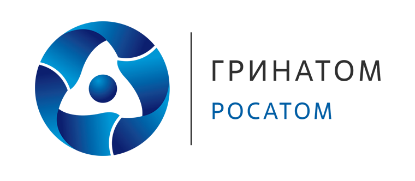 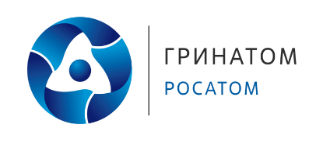 